Звоник Богдан Владиславович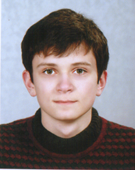 учень 10 класу комунального закладу освіти «Ліцей природничо-наукового навчання»м. Жовті ВодиЩо бачило небо?
Що бачило небо? Світанок життя,
Колиску народів і день їх кінця,
Мізерні трагедії кволих людей
Й видовища бою, живий Колізей.І лязг ланцюгів у рабів на ногах,
І місто в пекельнім повстанні,
А ще смертний труд у сибірських бурлак
І постріли перед вигнанням.Дими попелищ, що стовпами стоять
У спаленім Єрусалимі,
Й піднятий до бою калиновий стяг,
Козацький, по всій Україні.Так буде завжди: вслід за плином віків
Не зморщить чоло ясне небо
І будуть життя споглядати  зірки 
Всіх інших, що йдуть після тебе.Над Прип’яттю летіли журавлі
Над Прип’яттю летіли журавлі,
лелечим співом збуджуючи ранок.
Будинки в Прип’яті стояли мов живі,
сліпими вікнами вдивлялись у світанок. Світанок без людини вже давно:
Він звик собі, йому самому сумно,
щоразу заглядає у вікно - 
нікого. Страшно, тихо і безлюдно.Промінчик доторкнеться до вітрин - 
в вітринах щойно збіглося минуле:
там безперервний тік машин,
там крик сирен посеред сплячих вулиць.Там подвиг ліквідатора в огні - 
радіаційним променем розірване майбутнє.
За подвиг цей сьогодні ми живі -
він в серці буде завжди незабутнім!
